Publicado en New York el 02/07/2013 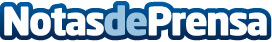 First National Innovation Brokers Presenta: Monedas Digitales y Protección de la Privacidad"Cualquier analista, en cualquier momento puede hacer blanco a cualquier persona. Cualquier selector, en cualquier lugar... Yo, sentado en mi escritorio, sin duda tenía las facultades para intervenir el teléfono de cualquiera, de usted o de su contador, a un juez federal,  inclusive del Presidente... "   Edward SnowdenDatos de contacto:First National Innovation BrokersNota de prensa publicada en: https://www.notasdeprensa.es/first-national-innovation-brokers-presenta-monedas-digitales-y-proteccion-de-la-privacidad Categorias: Derecho Finanzas E-Commerce http://www.notasdeprensa.es